平成29年1月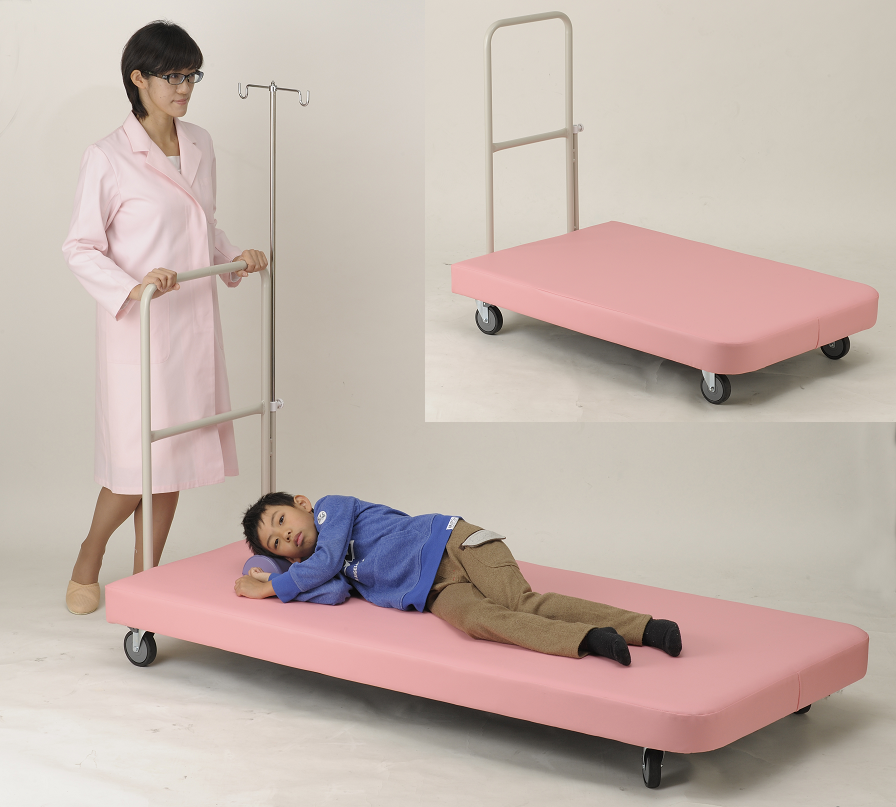 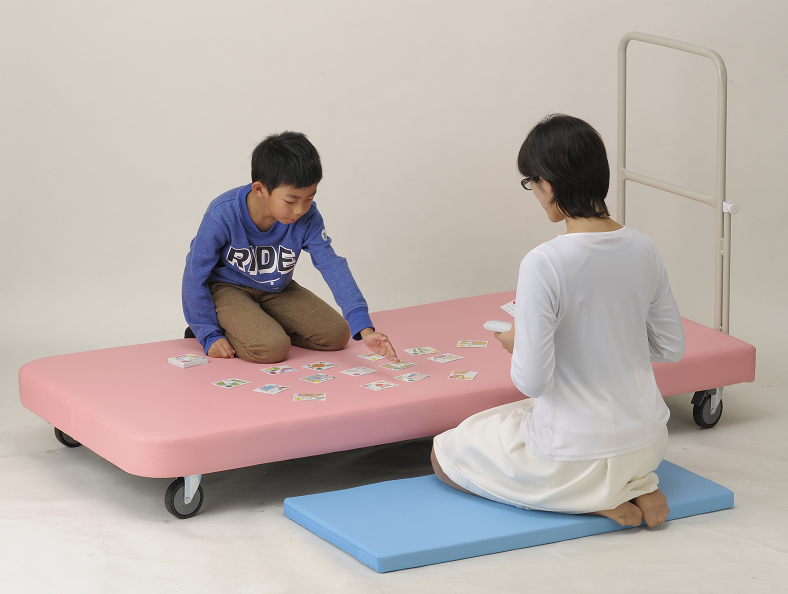 